Program:Zahájení a schválení programuKontrola plnění usnesení    Informace ze zasedání Zastupitelstva Olomouckého krajeVyjádření ředitele Krajského úřadu Olomouckého kraje k zápisům z provedených kontrolInformace o kontrolní činnosti kontrolního výboruNávrhy na kontrolní činnost výboruRůznéZávěrZápis:Zahájení a schválení programuZasedání zahájil a řídil předseda kontrolního výboru JUDr. Vladimír Lichnovský. V úvodu 10. zasedání přivítal členy kontrolního výboru a nového garanta kontrolního výboru Ing. Petra Lyska.Předseda kontrolního výboru seznámil členy kontrolního výboru s programem zasedání výboru.  Členové kontrolního výboru neměli k programu zasedání žádné návrhy. Kontrolní výbor Zastupitelstva Olomouckého kraje schvaluje program 10. zasedání Kontrolního výboru Zastupitelstva Olomouckého kraje.   	Přítomno 11, pro 11, proti 0, zdržel se 0, nehlasoval 0. Návrh byl přijat.Kontrola plnění usnesení    Ke dni zasedání výboru jsou všechna usnesení přijatá kontrolním výborem splněna. Vyjádření ředitele k zápisům z kontrol bude projednáno v rámci bodu 4. programu.Informace o provedených kontrolách bude podána v rámci bodu 5. programu.Předseda kontrolního výboru poděkoval kontrolním skupinám za splnění naplánovaných kontrol. Informace ze zasedání Zastupitelstva Olomouckého krajePředseda kontrolního výboru informoval o bodech projednávaných na řádných zasedáních Zastupitelstva Olomouckého kraje uskutečněných ve dnech 27. 6. 2022 a 26. 9. 2022. Připomenul, že všechny materiály ze zasedání Zastupitelstva Olomouckého kraje jsou k dispozici na webových stránkách Olomouckého kraje. Člen kontrolního výboru Ing. Michal Drozd vznesl dotaz, zda se orgány kraje zabývaly nějakou formou podpory občanů a firem v souvislosti se situací na trhu s energiemi. Garant kontrolního výboru Ing. Petr Lysek k dotazu uvedl, že záležitost je řešena především na celostátní úrovni, kraje nemají k řešení přímé finanční podpory potřebné nástroje.  Vyjádření ředitele Krajského úřadu Olomouckého kraje k zápisům z provedených kontrolPředseda kontrolního výboru seznámil přítomné členy kontrolního výboru s vyjádřením ředitele Krajského úřadu Olomouckého kraje Ing. Lubomíra Baláše k zápisům z kontrol plnění usnesení Zastupitelstva Olomouckého kraje č. UZ/2/44/2020 ze dne 21. 12. 2020 Program na podporu sportovní činnosti v Olomouckém kraji v roce 2021 – vyhodnocení - Dotační titul č. 1, Podpora celoroční činnosti fotbalového klubu 1. SK Prostějov, a plnění usnesení Zastupitelstva Olomouckého kraje č. UZ/4/45/2021 ze dne 26. 4. 2021 Dotační program pro sociální oblast 2021 – vyhodnocení dotačních titulů 1-4 – Dotační titul č. 4 “Podpora aktivit směřujících k sociálnímu začleňování“ – Magazín Moravský senior. Ředitel krajského úřadu bere na vědomí závěry kontrolních skupin a souhlasí s nimi. Kontrolní výbor bere na vědomí vyjádření ředitele Krajského úřadu Olomouckého kraje k zápisům z provedených kontrol plnění usnesení:Zastupitelstva Olomouckého kraje č. UZ/2/44/2020 ze dne 21. 12. 2020 Program na podporu sportovní činnosti v Olomouckém kraji v roce 2021 – vyhodnocení - Dotační titul č. 1, Podpora celoroční činnosti fotbalového klubu 1. SK Prostějov,Zastupitelstva Olomouckého kraje č. UZ/4/45/2021 ze dne 26. 4. 2021 Dotační program pro sociální oblast 2021 – vyhodnocení dotačních titulů 1-4 – Dotační titul č. 4 “Podpora aktivit směřujících k sociálnímu začleňování“ – Magazín Moravský seniora ukládá předsedovi kontrolního výboru předložit zápisy z provedených kontrol a vyjádření ředitele krajského úřadu v souladu se zákonem č. 129/2000 Sb., o krajích, ve znění pozdějších předpisů, Zastupitelstvu Olomouckého kraje.      Přítomno 11, pro 11, proti 0, zdržel se 0, nehlasoval 0. Návrh byl přijat.Informace o kontrolní činnosti kontrolního výboruPředseda kontrolního výboru JUDr. Vladimír Lichnovský podal informaci o průběhu a výsledku kontroly plnění usnesení Zastupitelstva Olomouckého kraje č. UZ/4/63/2021 ze dne 26. 4. 2021 Dotační program 06_01 Program podpory kultury v Olomouckém kraji v roce 2021 - vyhodnocení 1. kola - 24. Divadelní flora 2021.        Kontrolu provedla dne 30. 8. 2022 kontrolní skupina ve složení JUDr. Vladimír Lichnovský a Radek Ocelák M.Sc.Kontrolní zjištění: Kontrolní skupina prostudovala veškeré předložené podklady a neshledala žádné nedostatky. Kontrolní skupina nepředkládá žádné návrhy na opatření.Předseda kontrolního výboru JUDr. Vladimír Lichnovský podal infomaci o průběhu a výsledku kontroly plnění usnesení Zastupitelstva Olomouckého kraje č. UZ/4/51/2021 ze dne 26. 4. 2021 Program obnovy venkova Olomouckého kraje 2021 – vyhodnocení – Dotační titul č. 1 Podpora budování a infrastruktury obce – Úprava okolí zámku Třemešek v obci Dolní Studénky. Kontrolu provedla dne 15. 6. 2022 kontrolní skupina ve složení Ing. Milan Klimeš a Ing. Michal Tichý.Kontrolní zjištění: Všechny náležitosti pro Dotační titul 1. Podpora budování infrastruktury obce v rámci Programu obnovy venkova Olomouckého kraje 2021 včetně dodržení všech termínů byly splněny, členové kontrolní komise neshledali žádné pochybení ani nedostatky. Kontrolní skupina nepředkládá žádné návrhy na opatření.Člen kontrolního výboru Ing. Stanislav Orság podal infomaci o průběhu a výsledku kontroly plnění usnesení Rady Olomouckého kraje č. UR/46/48/2022 ze dne 7. 3. 2022 Zadávací řízení na zajištění realizací veřejných zakázek, konkrétně veřejné zakázky „Základní škola Šternberk, Olomoucká 76 – zateplení budovy a instalace řízeného větrání – II“.Kontrolu provedla dne 19. 8. 2022 kontrolní skupina ve složení Ing. Stanislav Orság, Ing. David Alt a Ing. Michal Drozd.Kontrolní zjištění: Kontrolní skupina prostudovala veškeré předložené podklady a neshledala žádné nedostatky. Kontrolní skupina nepředkládá žádné návrhy na opatření.Kontrolní výbor schvaluje zápisy z provedených kontrol plnění usnesení:Zastupitelstva Olomouckého kraje č. UZ/4/63/2021 ze dne 26. 4. 2021 Dotační program 06_01 Program podpory kultury v Olomouckém kraji v roce 2021 - vyhodnocení 1. kola - 24. Divadelní flora 2021,        Zastupitelstva Olomouckého kraje č. UZ/4/51/2021 ze dne 26. 4. 2021 Program obnovy venkova Olomouckého kraje 2021 – vyhodnocení – Dotační titul č. 1 Podpora budování a infrastruktury obce – Úprava okolí zámku Třemešek v obci Dolní Studénky, Rady Olomouckého kraje č. UR/46/48/2022 ze dne 7. 3. 2022 Zadávací řízení na zajištění realizací veřejných zakázek, konkrétně veřejné zakázky „Základní škola Šternberk, Olomoucká 76 – zateplení budovy a instalace řízeného větrání – II“a ukládá předsedovi kontrolního výboru požádat ředitele krajského úřadu o vyjádření k zápisům z provedených kontrol.Přítomno 11, pro 11, proti 0, zdržel se 0, nehlasoval 0. Návrh byl přijat.Návrhy na kontrolní činnost výboruČlen kontrolního výboru Ing. Michal Drozd předložil a okomentoval návrh na provedení kontroly plnění usnesení Zastupitelstva Olomouckého kraje č. UZ/4/53/2021 ze dne 26. 4. 2021 Program na podporu cestovního ruchu a zahraničních vztahů – vyhodnocení – Dotační titul č. 4 – Podpora cestovního ruchu v Olomouckém kraji -  Návštěvnické zázemí Kolářových sadů a okolí Hvězdárny Prostějov. Předseda kontrolního výboru předložil a okomentoval návrhy na provedení kontroly plnění usnesení Rady Olomouckého kraje č. UR/55/70/2022 ze dne 6. 6. 2022 Zadávací řízení na zajištění realizací veřejných zakázek, konkrétně veřejné zakázky "ZZS OK - výstavba nových výjezdových základen - Zábřeh" a kontroly plnění usnesení Zastupitelstva Olomouckého kraje č. UZ/5/55/2021 ze dne 21. 6. 2021 Dotační program Olomouckého kraje 12_01_Program na podporu poskytovatelů paliativní péče v roce 2021 – vyhodnocení - Dotační titul 12_01_02 Podpora poskytovatelů domácí paliativní péče – a) Nejste sami - mobilní specializovaná paliativní péče pro dospělé, b) Nejste sami - mobilní specializovaná paliativní péče pro děti.Po vytvoření kontrolních skupin přistoupil kontrolní výbor k hlasování o návrzích na kontrolní činnost.Kontrolní výbor schvaluje provedení kontrol plnění usnesení:Zastupitelstva Olomouckého kraje č. UZ/4/53/2021 ze dne 26. 4. 2021 Program na podporu cestovního ruchu a zahraničních vztahů – vyhodnocení - Dotační titul č. 4 – Podpora cestovního ruchu v Olomouckém kraji - Návštěvnické zázemí Kolářových sadů a okolí Hvězdárny Prostějov. Kontrolu provede kontrolní skupina ve složení Ing. Michal Drozd a Ing. Michal Tichý.Rady Olomouckého kraje č. UR/55/70/2022 ze dne 6. 6. 2022 Zadávací řízení na zajištění realizací veřejných zakázek, konkrétně veřejné zakázky "ZZS OK - výstavba nových výjezdových základen - Zábřeh"Kontrolu provede kontrolní skupina ve složení JUDr. Vladimír Lichnovský, Zdeněk Šestořád a Radek Vojtek.c) Zastupitelstva Olomouckého kraje č. UZ/5/55/2021 ze dne 21. 6. 2021 Dotační program Olomouckého kraje 12_01_Program na podporu poskytovatelů paliativní péče v roce 2021 – vyhodnocení - Dotační titul 12_01_02 Podpora poskytovatelů domácí paliativní péče – a) Nejste sami - mobilní specializovaná paliativní péče pro dospělé, b) Nejste sami - mobilní specializovaná paliativní péče pro děti.Kontrolu provede kontrolní skupina ve složení PhDr. Petr Sokol, PhD. a Ing. Tomáš Dostal.Přítomno 11, pro 11, proti 0, zdržel se 0, nehlasoval 0. Návrh byl přijat.RůznéČlenové kontrolního výboru se dohodli na termínu příštího zasedání kontrolního výboru. Zasedání se uskuteční dne 7. 12. 2022 ve 14:30 hodin. Předseda kontrolního výboru projedná s garantem kontrolního výboru možnost realizovat prosincové zasedání jako zasedání výjezdní. O podrobnostech zasedání budou členové kontrolního výboru včas informováni. Předseda kontrolního výboru předložil členům kontrolního výboru návrh pozvat na příští řádné zasedání kontrolního výboru zástupce krajského úřadu v jehož gesci je problematika GBER a de minimis, aby s touto problematikou blíže seznámil členy kontrolního výboru. Členové kontrolního výboru s návrhem předsedy souhlasí. Předseda kontrolního výboru seznámil členy kontrolního výboru se záměrem požádat ekonomický odbor Krajského úřadu Olomouckého kraje o předložení přehledu dosud poskytnutých individuálních dotací za rok 2022. Členové kontrolního výboru se záměrem předsedy kontrolního výboru souhlasí. Předseda kontrolního výboru požádal tajemnici kontrolního výboru, aby komunikovala v této záležitosti s odborem ekonomickým.  Přehled dosud poskytnutých individuálních dotací za rok 2022 bude členům kontrolního výboru zaslán spolu s podklady na prosincové zasedání kontrolního výboru. Závěr Předseda kontrolního výboru poděkoval členům kontrolního výboru za účast na 10. zasedání kontrolním výboru. Zasedání kontrolního výboru bylo ukončeno v 15:40 hodin.  Příští zasedání kontrolního výboru se uskuteční 7. 12. 2022 od 14:30 hodin. V Olomouci dne 29. 9. 2022…………………………….        JUDr. Vladimír Lichnovskýpředseda výboruPřílohy: Příloha 1Zápis o kontrole plnění usnesení Zastupitelstva Olomouckého kraje č. UZ/2/44/2020 ze dne 21. 12. 2020 Program na podporu sportovní činnosti v Olomouckém kraji v roce 2021 – vyhodnocení - Dotační titul č. 1, Podpora celoroční činnosti fotbalového klubu 1. SK Prostějov  (strana 7)Příloha 2Zápis o kontrole plnění usnesení Zastupitelstva Olomouckého kraje č. UZ/4/45/2021 ze dne 26. 4. 2021 Dotační program pro sociální oblast 2021 – vyhodnocení dotačních titulů 1-4 – Dotační titul č. 4 “Podpora aktivit směřujících k sociálnímu začleňování“ – Magazín Moravský senior. (strana 8)Příloha 3Vyjádření ředitele krajského úřadu k zápisu z provedené kontroly plnění usnesení uvedené v příloze 1 a 2  (strana 9)Další přílohy: 	Prezenční listinaUsnesení kontrolního výboru Příloha 1Zápiso provedené kontrole plnění usnesení Zastupitelstva Olomouckého kraje č. UZ/2/44/2020 ze dne 21. 12. 2020 Program na podporu sportovní činnosti v Olomouckém kraji v roce 2021 - vyhodnocení - Dotační titul č. 1 Podpora celoroční činnosti fotbalového klubu 1. SK Prostějov.Kontrola byla provedena na základě usnesení č. UVK/7/4/2022 Kontrolního výboru Zastupitelstva Olomouckého kraje ze dne 26. 1. 2022Složení kontrolní skupiny:  		  -    Ing. Michal DrozdDavid HošekMgr. Petr CaletkaZa kontrolovaný odbor: Datum provedení kontroly: 14. 4. 2022Předmět kontroly:Předmětem kontroly byla kontrola a plnění usnesení ZOK č. UZ/2/44/2020 ze dne 21. 12. 2020, kde se poskytovatel dotace (Olomoucký kraj) zavazuje poskytnout subjektu 1. SK Prostějov, fotbalový klub a.s. dotaci ve výši 1 150 000,- CZK za účelem částečné úhrady výdajů na celoroční sportovní činnost. Uznatelné výdaje jsou definovány v odd. II odst. 1. této smlouvy. Smlouva mezi oběma subjekty byla podepsaná dne 11.02. 2021.Ke smlouvě byl dne 13.05. 2021 podepsaný dodatek, který upravil konečnou výši poskytnuté dotace na 1 050 000,- CZK. Ostatní ustanovení smlouvy nebyly tímto dodatkem dotčeny.Kontrolní skupina prostudovala předložené vyúčtování a zjistila, že částka ve výši ve výši 679 000,- CZK byla vyplacena jako smluvní odměna hráčům a masérům, 236 360,- CZK bylo vyplaceno jako poplatky fotbalové asociaci, 95 276,- CZK za výstroj hráčů a sportovní zátěžové vybavení a částka 39 363,- CZK byla vyčerpána za autobusovou dopravu. Všechny tyto náklady byly účetně doloženy příslušnými fakturami a odpovídají uznatelným výdajům definovaným ve smlouvě. Vyúčtování bylo poskytovateli dotace předloženo dne 31.01. 2021.Zjištěné nedostatky:Kontrolní skupina prostudovala veškeré předložené podklady a neshledala žádné nedostatky.Návrhy na opatření:Kontrolní skupina nepředkládá žádné návrhy na opatření.V Olomouci dne 15. 6. 2022Příloha 2Zápiso provedené kontrole plnění usnesení Zastupitelstva Olomouckého kraje č. UZ 4/45/2021 ze dne 26. 4. 2021, Dotační program pro sociální oblast 2021 –vyhodnocení dotačních titulů č. 1–4 -Dotační titul č. 4 "Podpora aktivit směřujících k sociálnímu začleňování" –Magazín Moravský seniorSložení kontrolní skupiny: Ing. David Alt; JUDr. Vladimír Lichnovský; Radek Ocelák, M.Sc.; Radek VojtekZa kontrolovaný odbor: Ing. Martina Bernátová, vedoucí oddělení financování sociálních služeb, Odbor sociálních věcíDatum provedení kontroly: 28. 4. 2022Předmět kontroly: Dotace „Magazín Moravský senior“Kontrola byla provedena na základě usnesení Kontrolního výboru ZOK č. UVK 8/4/2022 z 8. zasedání dne 6. 4. 2022.Kontrolní zjištění: Kontrolní skupina prostudovala předložené podklady a neshledala pochybení v administraci, čerpání ani ve vyúčtování dotace.Doporučení: Kontrolní skupina nepředkládá žádné návrhy na opatření.V Olomouci dne 28. 4. 2022Příloha 3Stanovisko k zápisům o provedených kontrolách plnění usnesení ZOK Vážený pane předsedo,obdržel jsem Vaši Žádost o vyjádření k zápisům o provedených kontrolách ze dne 22. 6. 2022, v níž mne s odvoláním na ustanovení § 79 zákona č. 129/2000 Sb., o krajích, ve znění pozdějších předpisů, žádáte o vyjádření  k zápisům z provedených kontrol Kontrolního výboru Zastupitelstva Olomouckého kraje.Podrobně jsem se seznámil s obsahem a) Zápisu o provedené kontrole plnění usnesení ZOK č. UZ/2/44/2020 ze dne 21. 12. 2020  Program na podporu sportovní činnosti v Olomouckém kraji v roce 2021 – vyhodnocení - Dotační titul č. 1, Dotační titul č. 4 Podpora celoroční činnosti fotbalového klubu 1. SK Prostějov, kdy kontrolní skupina neshledala žádné nedostatky.b) Zápisu o provedené kontrole plnění usnesení ZOK č. UZ/4/45/2021 ze dne 26. 4. 2021  Dotační program pro sociální oblast 2021 – vyhodnocení dotačních titulů 1-4 – Dotační titul č. 4 “Podpora aktivit směřujících k sociálnímu začleňování“ – Magazín Moravský senior, kdy kontrolní skupina neshledala žádné nedostatky.Závěry kontrolní skupiny beru na vědomí a souhlasím s nimi. S pozdravemIng. Lubomír Balášředitel Krajského úřadu Olomouckého krajeZápis č. 10ze zasedání Kontrolního výboruZastupitelstva Olomouckého krajeze dne 29. 9. 2022Přítomni:Nepřítomni:JUDr. Vladimír LichnovskýIng. David AltMgr. Petr CaletkaOmluveni:Ing. Tomáš DostalMgr. Miroslava FerancováIng. Michal DrozdDavid HošekIng. Milan KlimešZdeněk ŠestořádRadek Ocelák, M.Sc.Ing. Mgr. Petr PachtaIng. Stanislav OrságPhDr. Petr Sokol, Ph.D.Hosté:Ing. Michal TichýIng. Petr LysekRadek Vojtek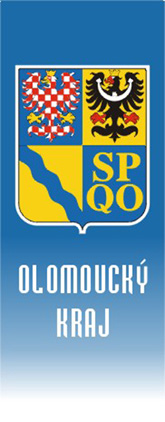 Krajský úřad Olomouckého krajeŘeditelIng. Lubomír BalášJeremenkova 40a779 11 Olomouctel.: +420 585 508 888datová schránka: qiabfmfemail: posta@olkraj.czwww.olkraj.czPočet listů:    1                              Počet příloh:    0 Počet listů/svazků příloh:   0                             Olomouc  11. 7. 2022Krajský úřad Olomouckého krajeŘeditelIng. Lubomír BalášJeremenkova 40a779 11 Olomouctel.: +420 585 508 888datová schránka: qiabfmfemail: posta@olkraj.czwww.olkraj.czPočet listů:    1                              Počet příloh:    0 Počet listů/svazků příloh:   0                             Olomouc  11. 7. 2022Vážený panJUDr. Vladimír Lichnovskýpředseda výboruKontrolní výbor Zastupitelstva Olomouckého kraje